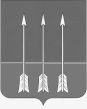 Администрация закрытого административно-территориальногообразования Озерный Тверской областиП О С Т А Н О В Л Е Н И Е09.11.2023                                                                                                                     № 130  Об утверждении муниципальной программыЗАТО Озерный Тверской области«Адресные меры поддержки населения ЗАТО Озерный Тверской области» на 2024-2026 годыВ соответствии с постановлением администрации ЗАТО Озерный Тверской области от 28.08.2013 года № 371 «О Порядке принятия решений о разработке муниципальных программ, формирования, реализации и проведения оценки эффективности реализации муниципальных программ ЗАТО Озерный Тверской области», в соответствии со статьёй 36 Устава ЗАТО Озерный администрация ЗАТО Озерный постановляет:Утвердить муниципальную программу ЗАТО Озерный Тверской области «Адресные меры поддержки населения ЗАТО Озерный Тверской области» на 2024-2026 годы (Приложение).Постановление администрации закрытого административно-территориального образования Озерный Тверской области от 08.11.2022 года № 199 «Об утверждении муниципальной программы ЗАТО Озерный Тверской области «Адресные меры поддержки населения ЗАТО Озерный Тверской области» на 2025-2025 годы считать утратившим силу с 01.01.2024 года.Контроль за реализацией муниципальной программы ЗАТО Озерный Тверской области «Адресные меры поддержки населения ЗАТО Озерный Тверской области» на 2024-2026 годы возложить на заместителя главы администрации ЗАТО Озерный, руководителя отдела муниципальных закупок и бухгалтерского учёта Е.Н. Муратову.Опубликовать постановление в газете «Дни Озерного» и разместить на официальном сайте муниципального образования ЗАТО Озерный в сети Интернет (www.ozerny.ru). Постановление вступает в силу с даты опубликования. Глава ЗАТО Озерный 	                                    	Н.А. ЯковлеваПриложениек постановлению администрации               ЗАТО   Озерный от 09.11.2023 года № 130   МУНИЦИПАЛЬНАЯ ПРОГРАММА 	                  ЗАТО ОЗЕРНЫЙ ТВЕРСКОЙ ОБЛАСТИ	«Адресные меры поддержки населения ЗАТО Озерный Тверской области» на 2024-2026 годы.ЗАТО Озерный2023 год Паспортмуниципальной программы 	ЗАТО Озерный Тверской областиРаздел IОбщая характеристика сферы реализации муниципальной программы   Муниципальная программа ЗАТО Озерный Тверской области «Адресные меры поддержки населения ЗАТО Озерный Тверской области» на 2024-2026 годы разработана в соответствии с постановлением администрации ЗАТО Озерный Тверской области от 28.08.2013 № 371 «О порядке принятия решений о разработке муниципальных программ, формирования, реализации и проведения оценки эффективности муниципальных программ ЗАТО Озерный Тверской области».  Муниципальная программа представляет комплекс дополнительных мер по оказанию адресной социальной помощи жителям ЗАТО Озерный, осуществляемых за счет средств бюджета ЗАТО Озерный.Раздел II Цель муниципальной программы Повышение уровня социальной защищенности жителей ЗАТО Озерный:- социальная поддержка граждан, оказавшихся в трудной жизненной и экстремальной ситуации;- оказание адресной социальной поддержки гражданам, относящимся к группе «социального риска»;- организация досуга, проведение социально значимых мероприятий;- повышение статуса граждан, получивших признание за достижение в трудовой, общественной и иной деятельности;- осуществление взаимодействия с общественными организациями по реализации социально-значимых проектов;- обеспечение социальных гарантий, повышение уровня социальной защищенности лиц, замещавших должности муниципальной службы в муниципальном образовании ЗАТО Озерный Тверской области.Показатели, характеризующие достижение цели муниципальной программы являются:а) «количество граждан, получивших меры социальной поддержки»;б) «количество реализованных мероприятий, акций, проектов».Раздел IIIПодпрограммыПодпрограмма 1 «Предоставление социальной поддержки отдельным категориям граждан» (далее – подпрограмма 1).Подпрограмма 2 «Пенсионное обеспечение» (далее – подпрограмма 2).Подраздел 1Подпрограмма 1 «Предоставление социальной поддержки отдельным категориям граждан».Глава 1. Задачи подпрограммы 1.1. Выполнение подпрограммы 1 «Предоставление социальной поддержки отдельным категориям граждан» связано с решение следующих задач: Предоставление социальной поддержки отдельным категориям  граждан.Повышение статуса граждан, получивших признание за достижение в трудовой, общественной и иной деятельности, вовлечение ветеранов в общественную жизнь Озерного, обеспечение социальной безопасности жителей. Развитие кадрового потенциала системы здравоохранения, социальная поддержка отдельных категорий медицинских работников ГБУЗ городская больница ЗАТО Озерный. Показатель задачи 1 подпрограммы 1 «Количество реализованных  мероприятий, акций».Показатель задачи 2 подпрограммы 1 «Количество реализованных проектов, мероприятий, акций, рейдов и др.».    Показатель задачи 3 подпрограммы 1 «Количество лиц, получающих социальную поддержку».Глава 2. Мероприятия подпрограммы 12.1. Решение задачи 1 подпрограммы 1 осуществляется посредством выполнения следующих административных мероприятий подпрограммы:          а) Административное мероприятие 1.011 «Привлечение внимания общественности, средств массовой информации к проблемам одиноких пожилых граждан и инвалидов», в рамках которого осуществляется взаимодействие со СМИ:          - формирование социального паспорта по отдельным категориям граждан ЗАТО Озерный (инвалиды и участники Великой Отечественной войны, семьи, имеющие детей-инвалидов и т.д.);- проведение рейдов по изучению социально-бытовых условий жизни; - организация круглых столов, размещение социальной рекламы.б) Административное мероприятие 1.012 «Взаимодействие с Филиалом Фонда «Защитники Отечества» Тверской области»:- проведение совместных рейдов по изучению социально-бытовых условий жизни; - проведение совместных мероприятий, акций.2.2. Решение задачи 2 подпрограммы 1 осуществляется посредством выполнения следующих административных мероприятий подпрограммы:в) Административное мероприятие 1.021 «Взаимодействие с отделением Тверского областного Совета ветеранов (пенсионеров) войны, труда, Вооруженных Сил и правоохранительных органов РФ по вовлечению ветеранов в общественную жизнь Озерного», предусматривает совместное проведение социально-значимых акций и мероприятий. г) Административное мероприятие 1.022 "Взаимодействие с ГБУ «Комплексный центр социального обслуживания населения» Бологовского муниципального округа Тверской области по обеспечению социальной безопасности граждан, относящихся к группе "социального риска" среди одиноких пенсионеров и инвалидов.2.3. Решение задачи 3 подпрограммы 1 осуществляется посредством выполнения следующих административных мероприятий подпрограммы:д) Мероприятие 1.031 «По ходатайству главного врача ГБУЗ городская больница ЗАТО Озерный предоставление жилья работникам ГБУЗ городская больница по договорам найма служебных жилых помещений и по договорам коммерческого найма».е) Административное мероприятие 1.032 «Размещение информации в средствах массовой информации о предоставление работникам ГБУЗ городская больница жилья по договорам найма служебных жилых помещений, а также жилых помещений по договорам коммерческого найма.»2.3. Выполнение каждого административного мероприятия подпрограммы оценивается с помощью показателей, перечень которых и их значения по годам реализации муниципальной программы приведены в приложении к настоящей муниципальной программе.Подраздел 2Подпрограмма 2 « Пенсионное обеспечение»Глава 1. Задачи подпрограммы 2.Выполнение подпрограммы 2 «Пенсионное обеспечение» связано с решением следующих задач: 	1. Стимулирование муниципальных служащих к качественному и эффективному выполнению должностных обязанностей, служебной карьере путем гарантий социальной защиты пенсионного обеспечения.	2. Организация выплаты пенсии за выслугу лет к страховой пенсии по старости (инвалидности) лицам, замещавшим должности муниципальной службы муниципального образования ЗАТО Озерный Тверской области. 	Перечень должностей муниципальной службы в муниципальном образовании ЗАТО Озерный Тверской области, принят решением Думы ЗАТО Озерный в соответствии с реестром должностей муниципальной службы Тверской области, утвержденным законом Тверской области. Показатель задачи 1 подпрограммы 2 «Количество муниципальных служащих».Показатель задачи 2 подпрограммы 2 «Количество получателей денежных выплат к государственной пенсии».Глава 2. Мероприятия подпрограммы 2.2.1. Решение задачи 1 подпрограммы 2 осуществляется посредством выполнения следующих мероприятий подпрограммы:Административное мероприятие 2.011 «Наличие Положения " О порядке назначения и выплаты пенсии за выслугу лет к страховой пенсии по старости (инвалидности) в ЗАТО Озерный Тверской области"».2.2. Решение задачи 2 подпрограммы 2 осуществляется посредством выполнения следующих административных мероприятий подпрограммы:Административное мероприятие 2.021 «Прием заявлений и документов для назначения пенсии за выслугу лет к страховой пенсии по старости (инвалидности)»;Административное мероприятие 2.022 «Расчет пенсии за выслугу лет к страховой пенсии по старости (инвалидности) лицам, замещавшим муниципальные должности муниципальной службы в муниципальном образовании ЗАТО Озерный Тверской области»; Административное мероприятие 2.023 «Перерасчет пенсии за выслугу лет к страховой пенсии по старости (инвалидности) лицам, замещавшим муниципальные должности муниципальной службы в муниципальном образовании ЗАТО Озерный Тверской области»; Административное мероприятие 2.024 «Подготовка проекта распоряжения администрации об установлении пенсии за выслугу лет к страховой пенсии по старости (инвалидности) лицам, замещавшим муниципальные должности муниципальной службы в муниципальном образовании ЗАТО Озерный Тверской области»; Административное мероприятие 2.025 «Уведомление заявителя о размере назначаемой пенсии за выслугу лет или извещение  заявителя об отказе в назначении пенсии»;Мероприятие 2.026 «Денежные выплаты к государственной пенсии»;Административное мероприятие 2.027 «Приостановление и прекращение выплаты пенсии за выслугу лет к страховой пенсии по старости (инвалидности) лицам, замещавшим муниципальные должности муниципальной службы в соответствии в муниципальном образовании ЗАТО Озерный Тверской области»;Административное мероприятие 2.028 «Возобновление выплаты пенсии за выслугу лет к страховой пенсии по старости (инвалидности) лицам, замещавшим муниципальные должности муниципальной службы в соответствии в муниципальном образовании ЗАТО Озерный Тверской области». 2.3. Выполнение каждого административного мероприятия и мероприятия подпрограммы оценивается с помощью показателей, перечень которых и их значения по годам реализации муниципальной программы приведены в приложении к настоящей муниципальной программе.2.4. Механизм предоставления бюджетных ассигнований для выполнения мероприятий подпрограммы осуществляется в соответствии с порядком установления и исполнения расходных обязательств ЗАТО Озерный Тверской области.Глава 3. Объем финансовых ресурсов, необходимый для реализации подпрограммы 2.Общий объем бюджетных ассигнований, выделенный на реализацию подпрограммы 2, составляет 6371,1 тыс. руб.  Объем бюджетных ассигнований, выделенный на реализацию подпрограммы по годам реализации муниципальной программы в разрезе задач подпрограммы, приведен в таблице 1. Таблица 1Раздел IV.Механизм управления и мониторинга реализации программы.Подраздел I.Управление реализацией программы.Главный администратор (администратор) программы самостоятельно определяет формы и методы управления муниципальной программой.В реализации Программы принимают участие структурные подразделения администрации ЗАТО Озерный и МКУ «АТС ЗАТО Озерный». Информационное обеспечение Программы осуществляется через средства массовой информации, в том числе через официальный сайт муниципального образования ЗАТО Озерный в сети Интернет (www.ozerny.ru).В срок до 15 января главный администратор (администратор) программы осуществляет разработку ежегодного плана реализации муниципальной программы.Подраздел IIМониторинг реализации муниципальной программыМониторинг исполнения мероприятий муниципальной программы осуществляется в соответствии с постановлением Администрации ЗАТО Озерный Тверской области от 28.08.2013 № 371 «О Порядке принятия решений о разработке  муниципальных программ, формирования, реализации и проведения оценки эффективности реализации муниципальных программ  ЗАТО Озерный Тверской области» в течение всего периода реализации программы путем обобщения и анализа данных статистического учета, социологических исследований, а также информации, полученной от исполнителей программы. На основании полученных данных проводится ежеквартальная оценка выполнения плана мероприятий по реализации программы; корректировка (при необходимости) ежегодного плана мероприятий по реализации программы.Мониторинг реализации муниципальной программы предусматривает:Формирование и согласование отчета о реализации муниципальной программы за отчетный финансовый год:администратор муниципальной программы формирует отчет о реализации муниципальной программы за отчетный финансовый год, к отчету прилагается пояснительная записка;в срок до 15 марта года, следующего за отчетным годом, администратор муниципальной программы представляет отчет о реализации муниципальной программы за отчетный финансовый год на экспертизу в финансовый отдел администрации ЗАТО Озерный Тверской области.Подраздел III.Взаимодействие администратора муниципальной программы с органами местного самоуправления, организациями, учреждениями, предприятиями, со средствами массовой информации, с общественными объединениями, в том числе с социально ориентированными некоммерческими организациями при реализации муниципальной программы.Администратор муниципальной программы по исполнению мероприятий муниципальной программы взаимодействует с органами местного самоуправления ЗАТО Озерный Тверской области. Администратор программы для широкого охвата граждан, формирования социального паспорта по отдельным категориям граждан ЗАТО Озерный взаимодействует с ГКУ Тверской области «Центром социальной поддержки населения» Бологовского муниципального округа Тверской области, ГБУ «Комплексным центром социального обслуживания населения» Бологовского муниципального округа Тверской области, Филиалом фонда «Защитники Отечества» Тверской области. Администратор муниципальной программы также взаимодействует с организациями, учреждениями, предприятиями, средствами массовой информации, с общественными объединениями, в том числе с социально ориентированными некоммерческими организациями, обеспечивает привлечение организаций, учреждений, предприятий различных форм собственности, общественных, некоммерческих организаций к вопросам реализации мероприятий муниципальной программы, обеспечивает открытость, достоверность информации о реализации мероприятий муниципальной программы, целевых показателях муниципальной программы, результатах мониторинга ее выполнения.Наименование муниципальной программы «Адресные меры поддержки населения ЗАТО Озерный Тверской области» на 2024-2026 годы(далее муниципальная программа)Главный администратор муниципальной программы Главный администратор муниципальной программы –Администрация закрытого административно- территориального образования Озерный Тверской областиАдминистраторы  муниципальной программы Муниципальное казенное учреждение «Административно – техническая служба ЗАТО Озерный Тверской области»Срок реализации муниципальной программы2024-2026 годыЦели муниципальной программыОсуществление на муниципальном уровне мер социальной поддержки, оказавшихся в трудной жизненной и экстремальной ситуации, оказание адресной социальной поддержки гражданам, относящимся к группе «социального риска», организация досуга, проведение социально-значимых мероприятий, повышение статуса граждан, получивших признание за достижение в трудовой, общественной и иной деятельности, осуществление взаимодействия с общественными организациями по реализации социально-значимых проектов.Обеспечение социальных гарантий, повышение уровня социальной защищенности лиц, замещавших должности муниципальной службы в муниципальном образовании ЗАТО Озерный Тверской области. Подпрограммы Подпрограмма 1 «Предоставление социальной поддержки отдельным категориям граждан» (далее – подпрограмма 1).Подпрограмма 2 «Пенсионное обеспечение» (далее – подпрограмма 2).Ожидаемые результаты реализации муниципальной программыСоздание для семей и одиноко проживающих граждан, попавших в трудную жизненную ситуацию, условий для выживания и оказание содействия в преодолении сложившихся обстоятельств.  Профилактика неблагополучия в семьях, оказавшихся в трудной жизненной ситуации.  Сохранение социальной стабильности на территории ЗАТО Озерный. Повышение внимания общественности к социальным проблемам граждан.           Повышение уровня защищенности лиц, замещавших должности муниципальной службы в муниципальном образовании ЗАТО Озерный Тверской области.     Объемы и источники финансирования муниципальной программы по годам ее реализации  в разрезе подпрограммОбщий объем бюджетных ассигнований, выделенный на реализацию программы 2024 год, составляет 2 123,7тыс. руб., в том числе- реализация подпрограммы 2 – 2 123,7 тыс. руб.Общий объем бюджетных ассигнований, выделенный на реализацию программы 2025 год, составляет 2 123,7 тыс. руб., в том числе- реализация подпрограммы 2 – 2 123,7 тыс. руб.Общий объем бюджетных ассигнований, выделенный на реализацию программы 2026 год, составляет 2 123,7 тыс. руб., в том числе- реализация подпрограммы 2 – 2 123,7 тыс. руб.Задачи подпрограммыПо годам реализации муниципальной программы, тыс. руб.По годам реализации муниципальной программы, тыс. руб.По годам реализации муниципальной программы, тыс. руб.По годам реализации муниципальной программы, тыс. руб.Задачи подпрограммы2024 год2025 год2026 годВсего, тыс. руб.Подпрограмма 2 «Пенсионное обеспечение»2123,72123,72123,76371,1Задача 1 подпрограммы 2 «Стимулирование муниципальных служащих к качественному и эффективному выполнению должностных обязанностей, служебной карьере путем гарантий социальной защиты пенсионного обеспечения»0000Задача 2 подпрограммы 2 «Организация выплаты пенсии за выслугу лет к страховой пенсии по старости (инвалидности) лицам, замещавшим муниципальные должности муниципальной службы в муниципальном образовании ЗАТО Озерный Тверской области»2123,72123,72123,76371,1Приложение                                                                                                                                   к постановлению администрации ЗАТО Озерный                                         от 09.11.2023 года № 130Приложение                                                                                                                                   к постановлению администрации ЗАТО Озерный                                         от 09.11.2023 года № 130Приложение                                                                                                                                   к постановлению администрации ЗАТО Озерный                                         от 09.11.2023 года № 130Приложение                                                                                                                                   к постановлению администрации ЗАТО Озерный                                         от 09.11.2023 года № 130Приложение                                                                                                                                   к постановлению администрации ЗАТО Озерный                                         от 09.11.2023 года № 130Приложение                                                                                                                                   к постановлению администрации ЗАТО Озерный                                         от 09.11.2023 года № 130Характеристика муниципальной программы ЗАТО Озерный Тверской областиХарактеристика муниципальной программы ЗАТО Озерный Тверской областиХарактеристика муниципальной программы ЗАТО Озерный Тверской областиХарактеристика муниципальной программы ЗАТО Озерный Тверской областиХарактеристика муниципальной программы ЗАТО Озерный Тверской областиХарактеристика муниципальной программы ЗАТО Озерный Тверской областиХарактеристика муниципальной программы ЗАТО Озерный Тверской областиХарактеристика муниципальной программы ЗАТО Озерный Тверской областиХарактеристика муниципальной программы ЗАТО Озерный Тверской областиХарактеристика муниципальной программы ЗАТО Озерный Тверской областиХарактеристика муниципальной программы ЗАТО Озерный Тверской областиХарактеристика муниципальной программы ЗАТО Озерный Тверской областиХарактеристика муниципальной программы ЗАТО Озерный Тверской областиХарактеристика муниципальной программы ЗАТО Озерный Тверской областиХарактеристика муниципальной программы ЗАТО Озерный Тверской областиХарактеристика муниципальной программы ЗАТО Озерный Тверской областиХарактеристика муниципальной программы ЗАТО Озерный Тверской областиХарактеристика муниципальной программы ЗАТО Озерный Тверской областиХарактеристика муниципальной программы ЗАТО Озерный Тверской областиХарактеристика муниципальной программы ЗАТО Озерный Тверской областиХарактеристика муниципальной программы ЗАТО Озерный Тверской областиХарактеристика муниципальной программы ЗАТО Озерный Тверской областиХарактеристика муниципальной программы ЗАТО Озерный Тверской областиХарактеристика муниципальной программы ЗАТО Озерный Тверской областиХарактеристика муниципальной программы ЗАТО Озерный Тверской областиХарактеристика муниципальной программы ЗАТО Озерный Тверской областиХарактеристика муниципальной программы ЗАТО Озерный Тверской областиХарактеристика муниципальной программы ЗАТО Озерный Тверской областиХарактеристика муниципальной программы ЗАТО Озерный Тверской областиХарактеристика муниципальной программы ЗАТО Озерный Тверской областиХарактеристика муниципальной программы ЗАТО Озерный Тверской областиХарактеристика муниципальной программы ЗАТО Озерный Тверской областиХарактеристика муниципальной программы ЗАТО Озерный Тверской областиХарактеристика муниципальной программы ЗАТО Озерный Тверской области«Адресные меры поддержки населения ЗАТО Озерный Тверской области" на 2024-2026 годы«Адресные меры поддержки населения ЗАТО Озерный Тверской области" на 2024-2026 годы«Адресные меры поддержки населения ЗАТО Озерный Тверской области" на 2024-2026 годы«Адресные меры поддержки населения ЗАТО Озерный Тверской области" на 2024-2026 годы«Адресные меры поддержки населения ЗАТО Озерный Тверской области" на 2024-2026 годы«Адресные меры поддержки населения ЗАТО Озерный Тверской области" на 2024-2026 годы«Адресные меры поддержки населения ЗАТО Озерный Тверской области" на 2024-2026 годы«Адресные меры поддержки населения ЗАТО Озерный Тверской области" на 2024-2026 годы«Адресные меры поддержки населения ЗАТО Озерный Тверской области" на 2024-2026 годы«Адресные меры поддержки населения ЗАТО Озерный Тверской области" на 2024-2026 годы«Адресные меры поддержки населения ЗАТО Озерный Тверской области" на 2024-2026 годы«Адресные меры поддержки населения ЗАТО Озерный Тверской области" на 2024-2026 годы«Адресные меры поддержки населения ЗАТО Озерный Тверской области" на 2024-2026 годы«Адресные меры поддержки населения ЗАТО Озерный Тверской области" на 2024-2026 годы«Адресные меры поддержки населения ЗАТО Озерный Тверской области" на 2024-2026 годы«Адресные меры поддержки населения ЗАТО Озерный Тверской области" на 2024-2026 годы«Адресные меры поддержки населения ЗАТО Озерный Тверской области" на 2024-2026 годы«Адресные меры поддержки населения ЗАТО Озерный Тверской области" на 2024-2026 годы«Адресные меры поддержки населения ЗАТО Озерный Тверской области" на 2024-2026 годы«Адресные меры поддержки населения ЗАТО Озерный Тверской области" на 2024-2026 годы«Адресные меры поддержки населения ЗАТО Озерный Тверской области" на 2024-2026 годы«Адресные меры поддержки населения ЗАТО Озерный Тверской области" на 2024-2026 годы«Адресные меры поддержки населения ЗАТО Озерный Тверской области" на 2024-2026 годы«Адресные меры поддержки населения ЗАТО Озерный Тверской области" на 2024-2026 годы«Адресные меры поддержки населения ЗАТО Озерный Тверской области" на 2024-2026 годы«Адресные меры поддержки населения ЗАТО Озерный Тверской области" на 2024-2026 годы«Адресные меры поддержки населения ЗАТО Озерный Тверской области" на 2024-2026 годы«Адресные меры поддержки населения ЗАТО Озерный Тверской области" на 2024-2026 годы«Адресные меры поддержки населения ЗАТО Озерный Тверской области" на 2024-2026 годы«Адресные меры поддержки населения ЗАТО Озерный Тверской области" на 2024-2026 годы«Адресные меры поддержки населения ЗАТО Озерный Тверской области" на 2024-2026 годы«Адресные меры поддержки населения ЗАТО Озерный Тверской области" на 2024-2026 годы«Адресные меры поддержки населения ЗАТО Озерный Тверской области" на 2024-2026 годы«Адресные меры поддержки населения ЗАТО Озерный Тверской области" на 2024-2026 годы(наименование муниципальной  программы)(наименование муниципальной  программы)(наименование муниципальной  программы)(наименование муниципальной  программы)(наименование муниципальной  программы)(наименование муниципальной  программы)(наименование муниципальной  программы)(наименование муниципальной  программы)(наименование муниципальной  программы)(наименование муниципальной  программы)(наименование муниципальной  программы)(наименование муниципальной  программы)(наименование муниципальной  программы)(наименование муниципальной  программы)(наименование муниципальной  программы)(наименование муниципальной  программы)(наименование муниципальной  программы)(наименование муниципальной  программы)(наименование муниципальной  программы)(наименование муниципальной  программы)(наименование муниципальной  программы)(наименование муниципальной  программы)(наименование муниципальной  программы)(наименование муниципальной  программы)(наименование муниципальной  программы)(наименование муниципальной  программы)(наименование муниципальной  программы)(наименование муниципальной  программы)(наименование муниципальной  программы)(наименование муниципальной  программы)(наименование муниципальной  программы)(наименование муниципальной  программы)(наименование муниципальной  программы)(наименование муниципальной  программы)Администратор муниципальной программы ЗАТО Озерный Тверской области - Администрация ЗАТО ОзерныйАдминистратор муниципальной программы ЗАТО Озерный Тверской области - Администрация ЗАТО ОзерныйАдминистратор муниципальной программы ЗАТО Озерный Тверской области - Администрация ЗАТО ОзерныйАдминистратор муниципальной программы ЗАТО Озерный Тверской области - Администрация ЗАТО ОзерныйАдминистратор муниципальной программы ЗАТО Озерный Тверской области - Администрация ЗАТО ОзерныйАдминистратор муниципальной программы ЗАТО Озерный Тверской области - Администрация ЗАТО ОзерныйАдминистратор муниципальной программы ЗАТО Озерный Тверской области - Администрация ЗАТО ОзерныйАдминистратор муниципальной программы ЗАТО Озерный Тверской области - Администрация ЗАТО ОзерныйАдминистратор муниципальной программы ЗАТО Озерный Тверской области - Администрация ЗАТО ОзерныйАдминистратор муниципальной программы ЗАТО Озерный Тверской области - Администрация ЗАТО ОзерныйАдминистратор муниципальной программы ЗАТО Озерный Тверской области - Администрация ЗАТО ОзерныйАдминистратор муниципальной программы ЗАТО Озерный Тверской области - Администрация ЗАТО ОзерныйАдминистратор муниципальной программы ЗАТО Озерный Тверской области - Администрация ЗАТО ОзерныйАдминистратор муниципальной программы ЗАТО Озерный Тверской области - Администрация ЗАТО ОзерныйАдминистратор муниципальной программы ЗАТО Озерный Тверской области - Администрация ЗАТО ОзерныйАдминистратор муниципальной программы ЗАТО Озерный Тверской области - Администрация ЗАТО ОзерныйАдминистратор муниципальной программы ЗАТО Озерный Тверской области - Администрация ЗАТО ОзерныйАдминистратор муниципальной программы ЗАТО Озерный Тверской области - Администрация ЗАТО ОзерныйАдминистратор муниципальной программы ЗАТО Озерный Тверской области - Администрация ЗАТО ОзерныйАдминистратор муниципальной программы ЗАТО Озерный Тверской области - Администрация ЗАТО ОзерныйАдминистратор муниципальной программы ЗАТО Озерный Тверской области - Администрация ЗАТО ОзерныйАдминистратор муниципальной программы ЗАТО Озерный Тверской области - Администрация ЗАТО ОзерныйАдминистратор муниципальной программы ЗАТО Озерный Тверской области - Администрация ЗАТО ОзерныйАдминистратор муниципальной программы ЗАТО Озерный Тверской области - Администрация ЗАТО ОзерныйАдминистратор муниципальной программы ЗАТО Озерный Тверской области - Администрация ЗАТО ОзерныйАдминистратор муниципальной программы ЗАТО Озерный Тверской области - Администрация ЗАТО ОзерныйАдминистратор муниципальной программы ЗАТО Озерный Тверской области - Администрация ЗАТО ОзерныйАдминистратор муниципальной программы ЗАТО Озерный Тверской области - Администрация ЗАТО ОзерныйАдминистратор муниципальной программы ЗАТО Озерный Тверской области - Администрация ЗАТО ОзерныйАдминистратор муниципальной программы ЗАТО Озерный Тверской области - Администрация ЗАТО ОзерныйАдминистратор муниципальной программы ЗАТО Озерный Тверской области - Администрация ЗАТО ОзерныйАдминистратор муниципальной программы ЗАТО Озерный Тверской области - Администрация ЗАТО ОзерныйАдминистратор муниципальной программы ЗАТО Озерный Тверской области - Администрация ЗАТО ОзерныйАдминистратор муниципальной программы ЗАТО Озерный Тверской области - Администрация ЗАТО ОзерныйПринятые обозначения и сокращения:Принятые обозначения и сокращения:Принятые обозначения и сокращения:Принятые обозначения и сокращения:Принятые обозначения и сокращения:Принятые обозначения и сокращения:Принятые обозначения и сокращения:Принятые обозначения и сокращения:Принятые обозначения и сокращения:Принятые обозначения и сокращения:Принятые обозначения и сокращения:1. Программа - муниципальная  программа ЗАТО Озерный Тверской области "Адресные меры поддержки населения ЗАТО Озерный Тверской области" на 2024-2026 годы1. Программа - муниципальная  программа ЗАТО Озерный Тверской области "Адресные меры поддержки населения ЗАТО Озерный Тверской области" на 2024-2026 годы1. Программа - муниципальная  программа ЗАТО Озерный Тверской области "Адресные меры поддержки населения ЗАТО Озерный Тверской области" на 2024-2026 годы1. Программа - муниципальная  программа ЗАТО Озерный Тверской области "Адресные меры поддержки населения ЗАТО Озерный Тверской области" на 2024-2026 годы1. Программа - муниципальная  программа ЗАТО Озерный Тверской области "Адресные меры поддержки населения ЗАТО Озерный Тверской области" на 2024-2026 годы1. Программа - муниципальная  программа ЗАТО Озерный Тверской области "Адресные меры поддержки населения ЗАТО Озерный Тверской области" на 2024-2026 годы1. Программа - муниципальная  программа ЗАТО Озерный Тверской области "Адресные меры поддержки населения ЗАТО Озерный Тверской области" на 2024-2026 годы1. Программа - муниципальная  программа ЗАТО Озерный Тверской области "Адресные меры поддержки населения ЗАТО Озерный Тверской области" на 2024-2026 годы1. Программа - муниципальная  программа ЗАТО Озерный Тверской области "Адресные меры поддержки населения ЗАТО Озерный Тверской области" на 2024-2026 годы1. Программа - муниципальная  программа ЗАТО Озерный Тверской области "Адресные меры поддержки населения ЗАТО Озерный Тверской области" на 2024-2026 годы1. Программа - муниципальная  программа ЗАТО Озерный Тверской области "Адресные меры поддержки населения ЗАТО Озерный Тверской области" на 2024-2026 годы1. Программа - муниципальная  программа ЗАТО Озерный Тверской области "Адресные меры поддержки населения ЗАТО Озерный Тверской области" на 2024-2026 годы1. Программа - муниципальная  программа ЗАТО Озерный Тверской области "Адресные меры поддержки населения ЗАТО Озерный Тверской области" на 2024-2026 годы1. Программа - муниципальная  программа ЗАТО Озерный Тверской области "Адресные меры поддержки населения ЗАТО Озерный Тверской области" на 2024-2026 годы1. Программа - муниципальная  программа ЗАТО Озерный Тверской области "Адресные меры поддержки населения ЗАТО Озерный Тверской области" на 2024-2026 годы1. Программа - муниципальная  программа ЗАТО Озерный Тверской области "Адресные меры поддержки населения ЗАТО Озерный Тверской области" на 2024-2026 годы1. Программа - муниципальная  программа ЗАТО Озерный Тверской области "Адресные меры поддержки населения ЗАТО Озерный Тверской области" на 2024-2026 годы1. Программа - муниципальная  программа ЗАТО Озерный Тверской области "Адресные меры поддержки населения ЗАТО Озерный Тверской области" на 2024-2026 годы1. Программа - муниципальная  программа ЗАТО Озерный Тверской области "Адресные меры поддержки населения ЗАТО Озерный Тверской области" на 2024-2026 годы1. Программа - муниципальная  программа ЗАТО Озерный Тверской области "Адресные меры поддержки населения ЗАТО Озерный Тверской области" на 2024-2026 годы1. Программа - муниципальная  программа ЗАТО Озерный Тверской области "Адресные меры поддержки населения ЗАТО Озерный Тверской области" на 2024-2026 годы1. Программа - муниципальная  программа ЗАТО Озерный Тверской области "Адресные меры поддержки населения ЗАТО Озерный Тверской области" на 2024-2026 годы1. Программа - муниципальная  программа ЗАТО Озерный Тверской области "Адресные меры поддержки населения ЗАТО Озерный Тверской области" на 2024-2026 годы1. Программа - муниципальная  программа ЗАТО Озерный Тверской области "Адресные меры поддержки населения ЗАТО Озерный Тверской области" на 2024-2026 годы1. Программа - муниципальная  программа ЗАТО Озерный Тверской области "Адресные меры поддержки населения ЗАТО Озерный Тверской области" на 2024-2026 годы1. Программа - муниципальная  программа ЗАТО Озерный Тверской области "Адресные меры поддержки населения ЗАТО Озерный Тверской области" на 2024-2026 годы1. Программа - муниципальная  программа ЗАТО Озерный Тверской области "Адресные меры поддержки населения ЗАТО Озерный Тверской области" на 2024-2026 годы1. Программа - муниципальная  программа ЗАТО Озерный Тверской области "Адресные меры поддержки населения ЗАТО Озерный Тверской области" на 2024-2026 годы1. Программа - муниципальная  программа ЗАТО Озерный Тверской области "Адресные меры поддержки населения ЗАТО Озерный Тверской области" на 2024-2026 годы1. Программа - муниципальная  программа ЗАТО Озерный Тверской области "Адресные меры поддержки населения ЗАТО Озерный Тверской области" на 2024-2026 годы1. Программа - муниципальная  программа ЗАТО Озерный Тверской области "Адресные меры поддержки населения ЗАТО Озерный Тверской области" на 2024-2026 годы2. Подпрограмма  - подпрограмма муниципальной  программы  ЗАТО Озерный Тверской области "Адресные меры поддержки населения ЗАТО Озерный Тверской области" на 2024-2026 годы2. Подпрограмма  - подпрограмма муниципальной  программы  ЗАТО Озерный Тверской области "Адресные меры поддержки населения ЗАТО Озерный Тверской области" на 2024-2026 годы2. Подпрограмма  - подпрограмма муниципальной  программы  ЗАТО Озерный Тверской области "Адресные меры поддержки населения ЗАТО Озерный Тверской области" на 2024-2026 годы2. Подпрограмма  - подпрограмма муниципальной  программы  ЗАТО Озерный Тверской области "Адресные меры поддержки населения ЗАТО Озерный Тверской области" на 2024-2026 годы2. Подпрограмма  - подпрограмма муниципальной  программы  ЗАТО Озерный Тверской области "Адресные меры поддержки населения ЗАТО Озерный Тверской области" на 2024-2026 годы2. Подпрограмма  - подпрограмма муниципальной  программы  ЗАТО Озерный Тверской области "Адресные меры поддержки населения ЗАТО Озерный Тверской области" на 2024-2026 годы2. Подпрограмма  - подпрограмма муниципальной  программы  ЗАТО Озерный Тверской области "Адресные меры поддержки населения ЗАТО Озерный Тверской области" на 2024-2026 годы2. Подпрограмма  - подпрограмма муниципальной  программы  ЗАТО Озерный Тверской области "Адресные меры поддержки населения ЗАТО Озерный Тверской области" на 2024-2026 годы2. Подпрограмма  - подпрограмма муниципальной  программы  ЗАТО Озерный Тверской области "Адресные меры поддержки населения ЗАТО Озерный Тверской области" на 2024-2026 годы2. Подпрограмма  - подпрограмма муниципальной  программы  ЗАТО Озерный Тверской области "Адресные меры поддержки населения ЗАТО Озерный Тверской области" на 2024-2026 годы2. Подпрограмма  - подпрограмма муниципальной  программы  ЗАТО Озерный Тверской области "Адресные меры поддержки населения ЗАТО Озерный Тверской области" на 2024-2026 годы2. Подпрограмма  - подпрограмма муниципальной  программы  ЗАТО Озерный Тверской области "Адресные меры поддержки населения ЗАТО Озерный Тверской области" на 2024-2026 годы2. Подпрограмма  - подпрограмма муниципальной  программы  ЗАТО Озерный Тверской области "Адресные меры поддержки населения ЗАТО Озерный Тверской области" на 2024-2026 годы2. Подпрограмма  - подпрограмма муниципальной  программы  ЗАТО Озерный Тверской области "Адресные меры поддержки населения ЗАТО Озерный Тверской области" на 2024-2026 годы2. Подпрограмма  - подпрограмма муниципальной  программы  ЗАТО Озерный Тверской области "Адресные меры поддержки населения ЗАТО Озерный Тверской области" на 2024-2026 годы2. Подпрограмма  - подпрограмма муниципальной  программы  ЗАТО Озерный Тверской области "Адресные меры поддержки населения ЗАТО Озерный Тверской области" на 2024-2026 годы2. Подпрограмма  - подпрограмма муниципальной  программы  ЗАТО Озерный Тверской области "Адресные меры поддержки населения ЗАТО Озерный Тверской области" на 2024-2026 годы2. Подпрограмма  - подпрограмма муниципальной  программы  ЗАТО Озерный Тверской области "Адресные меры поддержки населения ЗАТО Озерный Тверской области" на 2024-2026 годы2. Подпрограмма  - подпрограмма муниципальной  программы  ЗАТО Озерный Тверской области "Адресные меры поддержки населения ЗАТО Озерный Тверской области" на 2024-2026 годы2. Подпрограмма  - подпрограмма муниципальной  программы  ЗАТО Озерный Тверской области "Адресные меры поддержки населения ЗАТО Озерный Тверской области" на 2024-2026 годы2. Подпрограмма  - подпрограмма муниципальной  программы  ЗАТО Озерный Тверской области "Адресные меры поддержки населения ЗАТО Озерный Тверской области" на 2024-2026 годы2. Подпрограмма  - подпрограмма муниципальной  программы  ЗАТО Озерный Тверской области "Адресные меры поддержки населения ЗАТО Озерный Тверской области" на 2024-2026 годы2. Подпрограмма  - подпрограмма муниципальной  программы  ЗАТО Озерный Тверской области "Адресные меры поддержки населения ЗАТО Озерный Тверской области" на 2024-2026 годы2. Подпрограмма  - подпрограмма муниципальной  программы  ЗАТО Озерный Тверской области "Адресные меры поддержки населения ЗАТО Озерный Тверской области" на 2024-2026 годы2. Подпрограмма  - подпрограмма муниципальной  программы  ЗАТО Озерный Тверской области "Адресные меры поддержки населения ЗАТО Озерный Тверской области" на 2024-2026 годы2. Подпрограмма  - подпрограмма муниципальной  программы  ЗАТО Озерный Тверской области "Адресные меры поддержки населения ЗАТО Озерный Тверской области" на 2024-2026 годы2. Подпрограмма  - подпрограмма муниципальной  программы  ЗАТО Озерный Тверской области "Адресные меры поддержки населения ЗАТО Озерный Тверской области" на 2024-2026 годы2. Подпрограмма  - подпрограмма муниципальной  программы  ЗАТО Озерный Тверской области "Адресные меры поддержки населения ЗАТО Озерный Тверской области" на 2024-2026 годы2. Подпрограмма  - подпрограмма муниципальной  программы  ЗАТО Озерный Тверской области "Адресные меры поддержки населения ЗАТО Озерный Тверской области" на 2024-2026 годы2. Подпрограмма  - подпрограмма муниципальной  программы  ЗАТО Озерный Тверской области "Адресные меры поддержки населения ЗАТО Озерный Тверской области" на 2024-2026 годы2. Подпрограмма  - подпрограмма муниципальной  программы  ЗАТО Озерный Тверской области "Адресные меры поддержки населения ЗАТО Озерный Тверской области" на 2024-2026 годы2. Подпрограмма  - подпрограмма муниципальной  программы  ЗАТО Озерный Тверской области "Адресные меры поддержки населения ЗАТО Озерный Тверской области" на 2024-2026 годы2. Подпрограмма  - подпрограмма муниципальной  программы  ЗАТО Озерный Тверской области "Адресные меры поддержки населения ЗАТО Озерный Тверской области" на 2024-2026 годы3. Задача - задача подпрограммы.3. Задача - задача подпрограммы.3. Задача - задача подпрограммы.3. Задача - задача подпрограммы.3. Задача - задача подпрограммы.3. Задача - задача подпрограммы.3. Задача - задача подпрограммы.3. Задача - задача подпрограммы.3. Задача - задача подпрограммы.3. Задача - задача подпрограммы.4. Мероприятие - мероприятие подпрограммы.4. Мероприятие - мероприятие подпрограммы.4. Мероприятие - мероприятие подпрограммы.4. Мероприятие - мероприятие подпрограммы.4. Мероприятие - мероприятие подпрограммы.4. Мероприятие - мероприятие подпрограммы.4. Мероприятие - мероприятие подпрограммы.4. Мероприятие - мероприятие подпрограммы.4. Мероприятие - мероприятие подпрограммы.4. Мероприятие - мероприятие подпрограммы.4. Мероприятие - мероприятие подпрограммы.4. Мероприятие - мероприятие подпрограммы.4. Мероприятие - мероприятие подпрограммы.Коды бюджетной классификации Коды бюджетной классификации Коды бюджетной классификации Коды бюджетной классификации Коды бюджетной классификации Коды бюджетной классификации Коды бюджетной классификации Коды бюджетной классификации Коды бюджетной классификации Коды бюджетной классификации Коды бюджетной классификации Коды бюджетной классификации Коды бюджетной классификации Коды бюджетной классификации Коды бюджетной классификации Коды бюджетной классификации Коды бюджетной классификации Дополнительный аналитический кодДополнительный аналитический кодДополнительный аналитический кодДополнительный аналитический кодДополнительный аналитический кодДополнительный аналитический кодДополнительный аналитический кодДополнительный аналитический кодДополнительный аналитический кодДополнительный аналитический кодЦели программы, подпрограммы, задачи подпрограммы, мероприятия подпрограммы, административные мероприятия  и их показателиЕдиница  измеренияГоды реализации программыГоды реализации программыГоды реализации программыЦелевое (суммарное) значение показателяЦелевое (суммарное) значение показателякод администратора  программы код администратора  программы код администратора  программы разделразделподразделподразделклассификация целевой статьи расхода бюджетаклассификация целевой статьи расхода бюджетаклассификация целевой статьи расхода бюджетаклассификация целевой статьи расхода бюджетаклассификация целевой статьи расхода бюджетаклассификация целевой статьи расхода бюджетаклассификация целевой статьи расхода бюджетаклассификация целевой статьи расхода бюджетаклассификация целевой статьи расхода бюджетаклассификация целевой статьи расхода бюджетаДополнительный аналитический кодДополнительный аналитический кодДополнительный аналитический кодДополнительный аналитический кодДополнительный аналитический кодДополнительный аналитический кодДополнительный аналитический кодДополнительный аналитический кодДополнительный аналитический кодДополнительный аналитический кодЦели программы, подпрограммы, задачи подпрограммы, мероприятия подпрограммы, административные мероприятия  и их показателиЕдиница  измеренияГоды реализации программыГоды реализации программыГоды реализации программыЦелевое (суммарное) значение показателяЦелевое (суммарное) значение показателякод администратора  программы код администратора  программы код администратора  программы разделразделподразделподразделклассификация целевой статьи расхода бюджетаклассификация целевой статьи расхода бюджетаклассификация целевой статьи расхода бюджетаклассификация целевой статьи расхода бюджетаклассификация целевой статьи расхода бюджетаклассификация целевой статьи расхода бюджетаклассификация целевой статьи расхода бюджетаклассификация целевой статьи расхода бюджетаклассификация целевой статьи расхода бюджетаклассификация целевой статьи расхода бюджетаДополнительный аналитический кодДополнительный аналитический кодДополнительный аналитический кодДополнительный аналитический кодДополнительный аналитический кодДополнительный аналитический кодДополнительный аналитический кодДополнительный аналитический кодДополнительный аналитический кодДополнительный аналитический кодЦели программы, подпрограммы, задачи подпрограммы, мероприятия подпрограммы, административные мероприятия  и их показателиЕдиница  измерения202420252026значениегод  достижения123456789101112131415161718#######23242526272829303104510000500000000Программа "Адресные меры поддержки населения ЗАТО Озерный Тверской области" на 2024-2026 годы, всего тыс.рублей2123,72123,72123,76371,12026Цель программы "Осуществление на муниципальном уровне мер социальной поддержки граждан, оказавшихся в трудной жизненной и экстремальной ситуации, относящихся к группе «социального риска», проведение социально-значимых мероприятий, повышение статуса граждан, получивших признание за достижение в трудовой, общественной и иной деятельности, осуществление взаимодействия с общественными организациями по реализации социально-значимых проектов. Обеспечение социальных гарантий, повышение уровня социальной защищенности лиц, замещавших должности муниципальной службы в ЗАТО Озерный Тверской области."ххххххПоказатель 1 "Количество граждан, получивших меры социальной поддержки "человек111111332026Показатель 2 "Количество реализованных мероприятий, акций, проектов"единиц5151511532026Подпрограмма 1 «Предоставление социальной поддержки отдельным категориям граждан".тыс.рублей0,00,00,00,02026Задача 1 "Предоставление социальной поддержки отдельным категориям граждан"тыс.рублей0,00,00,00,02026Показатель 1 "Количество реализованных мероприятий, акций"единиц161616482026Административное мероприятие 1.011 "Привлечение внимания общественности, средств массовой информации к проблемам одиноких пожилых граждан и инвалидов"(да/нет)дададада2026Показатель 1 "Количество реализованных мероприятий, акций"единиц444122026Административное мероприятие 1.012 "Взаимодействие с Филиалом Фонда "Защитники Отечества" Тверской области(да/нет)дададада2026Показатель 1 "Количество совместных мероприятий, рейдов, обследований"единиц121212362026Задача 2 "Повышение статуса граждан, получивших признание за достижение в трудовой, общественной и иной деятельности, вовлечение ветеранов в общественную жизнь Озерного, обеспечение социальной безопасности жителей"(да/нет)дададада2026Показатель 1 "Количество реализованных проектов, мероприятий, акций, рейдов и др."единиц3434341022026Административное мероприятие 1.021 "Взаимодействие  с отделением Тверского областного Совета ветеранов (пенсионеров) войны, труда, Вооруженных Сил и правоохранительных органов РФ  по вовлечению ветеранов в общественную жизнь Озерного"(да/нет)дададада2026Показатель 1 "Количество совместных мероприятий, акций"единиц444122026 Административное мероприятие 1.022 "Взаимодействие с  ГБУ «Комплексный центр социального обслуживания населения» Бологовского муниципального округа  по обеспечению социальной безопасности граждан, относящихся к группе "социального риска" среди одиноких пенсионеров и инвалидов.(да/нет)дададада2026Показатель 1 "Количество совместных рейдов, обследований"единиц303030902026Задача 3 "Развитие кадрового потенциала системы здравоохранения, социальная поддержка отдельных категорий медицинских работников ГБУЗ городская больница"(да/нет)дададада2026Показатель 1 "Количество лиц, получающих социальную поддержку"человек444122026Административное мероприятие 1.031 " По ходатайству главного врача ГБУЗ городская больница ЗАТО Озерный предоставление работникам ГБУЗ городская больница жилья по  договорам найма служебных жилых помещений, а также жилых помещений по договорам коммерческого найма."(да/нет)дададада2026Показатель 1 "Количество предоставленных жилых помещений по договорам найма служебных жилых помещений и договорам коммерческого найма"человек444122026Административное мероприятие 1.032 "Размещение информации в средствах массовой информации о предоставление работникам ГБУЗ городская больница  жилья по  договорам найма служебных жилых помещений, а также жилых помещений по договорам коммерческого найма."(да/нет)дададада2026Показатель 1 "Количество публикаций в СМИ"единиц1113202604510010530000000Подпрограмма 2 "Пенсионное обеспечение"тыс.рублей2 123,72 123,72 123,76 371,12026Задача 1 "Стимулирование муниципальных служащих к качественному и эффективному выполнению должностных обязанностей, служебной карьере путем гарантий социальной защиты пенсионного обеспечения"(да/нет)дададада2026Показатель 1 "Количество муниципальных служащих  в ЗАТО Озерный"человек474747472026Административное мероприятие 2.011 "Наличие Положения "О порядке назначения и выплаты пенсии за выслугу лет к страховой пенсии по старости (инвалидности) в ЗАТО Озерный Тверской области"" (да/нет)дададада2026Показатель 1 "Количество муниципальных служащих в ЗАТО Озерный"человек474747472026Задача 2 "Организация выплаты пенсии за выслугу лет к страховой пенсии по старости (инвалидности) лицам, замещавшим муниципальные должности муниципальной службы муниципального образования ЗАТО Озерный Тверской области"тыс.рублей2123,72123,72123,76371,12026Показатель 1 "Количество получателей денежных выплат к государственной пенсии"человек77772026Административное мероприятие 2.021 "Прием заявлений и документов для назначения пенсии за выслугу лет к страховой пенсии по старости (инвалидности)". (да/нет)дададада2026Показатель 1 "Количество лиц, обратившихся с заявлением и документами за назначением пенсии за выслугу лет к страховой пенсии по старости (инвалидности)".человек11132026Административное мероприятие 2.022 "Расчет пенсии за выслугу лет к страховой пенсии по старости (инвалидности) лицам, замещавшим муниципальные должности муниципальной службы муниципального образования ЗАТО Озерный Тверской области".(да/нет)дададада2026Показатель 1 "Количество лиц, обратившихся с заявлением и документами за назначением пенсии за выслугу лет к страховой пенсии по старости (инвалидности)"человек11132026Административное мероприятие 2.023 "Перерасчет пенсии за выслугу лет к страховой пенсии по старости (инвалидности) лицам, замещавшим муниципальные должности муниципальной службы муниципального образования ЗАТО Озерный Тверской области".(да/нет)дададада2026Показатель 1 "Количество лиц, которым произведен перерасчет пенсии за выслугу лет к страховой пенсии по старости (инвалидности)"человек777212026Административное мероприятие 2.024 "Подготовка проекта распоряжения администрации об установлении пенсии за выслугу лет  к страховой пенсии по старости (инвалидности) лицам, замещавшим муниципальные должности муниципальной службы муниципального образования ЗАТО Озерный Тверской области".(да/нет)дададада2026Показатель 1 "Число подготовленных проектов распоряжений по назначению пенсии за выслугу лет к страховой пенсии по старости (инвалидности)"единиц11132026Административное мероприятие 2.025 "Уведомление заявителя о размере назначаемой пенсии за выслугу лет или извещение заявителя об отказе о назначении пенсии"(да/нет)дададада2026Показатель 1 "Количество лиц, которым вручены уведомления."человек111320260451001053022006ЭМероприятие 2.026 "Денежные выплаты к государственной пенсии" тыс.рублей2 123,72 123,72 123,76 371,12026Показатель 1 "Количество получателей денежных выплат к государственной пенсии"человек77772026Административное мероприятие 2.027 "Приостановление и прекращение выплаты пенсии за выслугу лет к страховой пенсии по старости (инвалидности) лицам, замещавшим муниципальные должности муниципальной службы муниципального образования ЗАТО Озерный Тверской области" (да/нет)дададада2026Показатель 1 "Количество лиц, которым прекращена или приостановлена выплата пенсии за выслугу лет к трудовой пенсии по старости (инвалидности)"человек11132026Административное мероприятие 2.028 "Возобновление выплаты пенсии за выслугу лет к трудовой пенсии по старости (инвалидности) лицам, замещавшим муниципальные должности муниципальной службы муниципального образования ЗАТО Озерный Тверской области".(да/нет)дададада2026Показатель 1 "Количество лиц, которым возобновлена выплата пенсии за выслугу лет к страховой пенсии по старости (инвалидности)"человек11132026